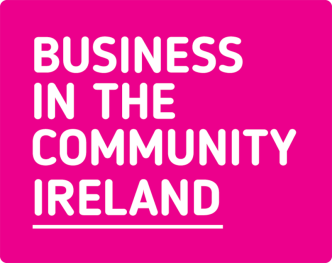 Since its inception in 2000, the mission of Business in the Community Ireland (BITCI) is to harness the power of Irish business to maximise its positive impact on all its stakeholders. It is a non-profit organisation specialising in advice and guidance to leading companies on corporate responsibility and corporate community involvement. By working with businesses in Ireland, we make an impact on education nationally and in local communities.  We work with Ireland’s leading companies on addressing key educational issues. From tackling the retention rate in post primary schools and improving literacy and numeracy skills for young children to fostering a pipeline of talent and training educators, we work with hundreds of companies and schools all over Ireland to create mutually beneficial and lasting partnerships.  Job DescriptionJob Title:		Assistant Manager, The Schools’ Business PartnershipContract Type: 	Specified Purpose; Full Time.Responsible To:	Head of Education Job Purpose:	Support the work of the Head of Education and the team, manage up to six peole in the Dublin region and also carry out existing role of coordinating the schools business partnerships in Dublin.  Primary Responsibilities:To manage oneself and one’s direct reports on all aspects including:Implementation of strategic planOngoing review of action plansManagement of direct reports (Regional coordinators in the main)Management of financial & human resourcesEffective communication internally and externallyImplementation of strategic planAssist the Head of Education monitor the education strategic actions Prepare own annual action planEnsure that each staff member develops their annual action plan & objectivesOngoing review of action plansImplement plans and ensure they are carried out in a timely fashionTo review all action plans with staff both at appraisals and otherwiseLine ManagementLead and support the work of the direct reportsProvide quality and efficient communications and reporting systems in reporting to the Head of Education Hold appraisal meetings with each staff member on an annual basis and hold appropriate reviews or update meetings with coordinators either by phone or in person Understand the values that underpin our work and organisationProvide ongoing coaching, support and on the job trainingSupport staff in identifying their personal and learning and development needs, identify training courses for staff where appropriateTrain, coach and mentor new staff members; Management of financial & human ResourcesBe cost efficient in all areas Ensure that staff’s time is used efficientlyMotivating team members and encouraging teamwork and high levels of staff interaction across the regional co-ordinator networkEnsuring that equal importance is applied to Health and Safety as to other staff responsibilities.   Provide effective communications internally and externallyEnsure the Head of Education is kept aware of all relevant matters Provide Head of Education with ongoing relevant communicationsPrepare a bi-monthly report on main items of note to update the Programme ManagerEnsure best practice communication with all key stakeholders Proactively bringing ideas to improve the quality of programmes provided Represent the Schools’ Business Partnership as appropriate in the relevant regionOther Assist in the development of BITCI’s and  SBP’s strategic plansAssist in the development and production of programme evaluation reportsResearch new technologies, methodologies and information relevant to your job.Carry out ad-hoc research and projects.Carry out other duties as required which are consistent with the job.The key core competencies required will be:PlanningOrganisational Interpersonal Communication Leadership Time Management